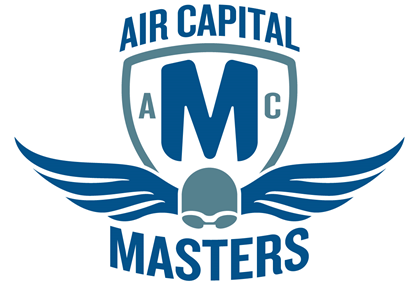 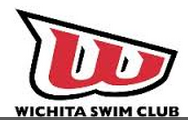 Date: 		Saturday, Oct 3, 2015Time: 		Warm up	  → 1:30 pm 	   	Swim Meet   → 2 pmLocation: 	Garvey Aquatic Center8323 East Douglas AvenueWichita, KS 67207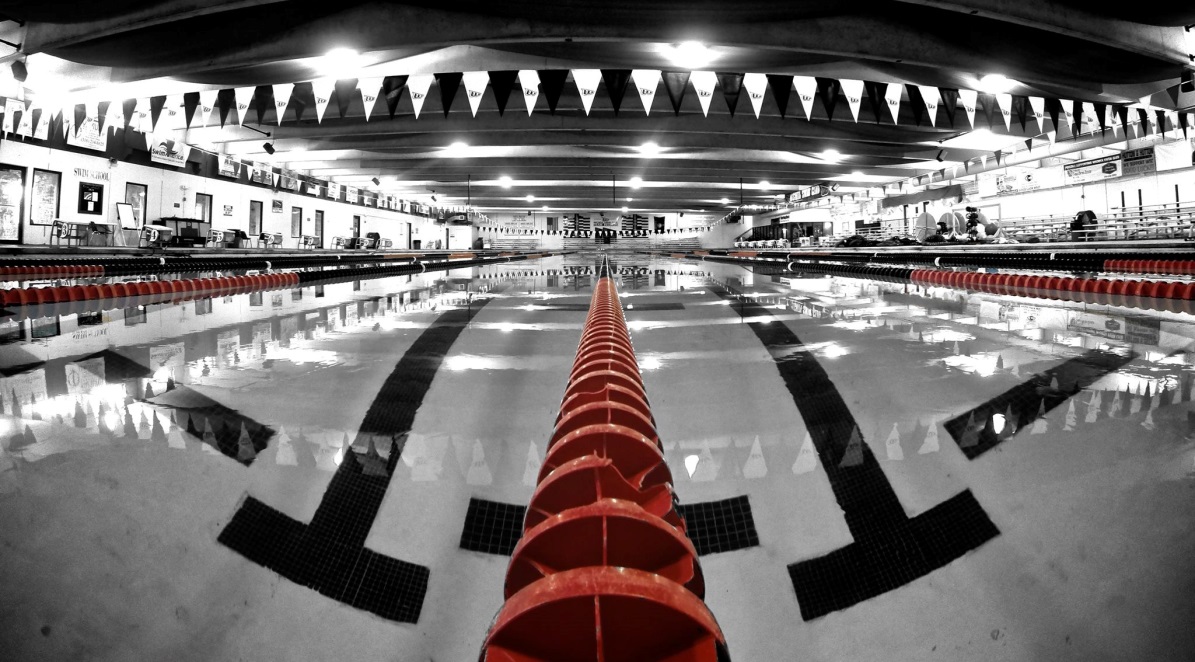 The Garvey Aquatic Center is the home of the Wichita Swim Club. The pool is located on the south end of The Independent School campus.  ----------------------------------------------------------------- ENTRY FORM-------------------------------------------------------------------- $25 Entrance fee if post marked by September 28, 2015. Mail entry forms to J. Schmidt, 1634 Womer Dr., Wichita, KS 67203. Deck Entry Fee $30. Deck entries will be accepted up to 1:30 pm on the day of the meet.  Online entry will also be available on usms.org.Fees/checks should be payable to:  Jeff SchmidtNAME (exactly as it appears on your USMS registration card)____________________________________________________________________________BIRTHDATE_________________ SEX:  M   F 	USMS REG#___________________________SWIM CLUB_________________ PHONE__________________________________________ADDRESS___________________________________________________________________CITY/ST________________________________________________ ZIP CODE____________EMAIL ADDRESS _____________________________________________________________EMERGENCY CONTACT (name/ phone number)____________________________________-----------------------------------------------------------------ORDER OF EVENTS----------------------------------------------------------------------Warm up lanes available beginning at 1:30, continuously available throughout the meet.Saturday, Oct 3 21, 2015 - Session 1 (Begins at 2:00 PM)
Saturday, Oct 3, 2015 - Session 2 (Begins at 3:00 PM)		YOU MUST provide a copy of your 2015 USMS membership card with your deck entry.I, the undersigned participant, intending to be legally bound, hereby certify that I am physically fit and have not been otherwise informed by a physician. I acknowledge that I am aware of all the risks inherent in Masters Swimming (training and competition) including possible permanent disability or death, and agree to assume all of those risks. AS A CONDITION OF MY PARTICIPATION IN THE MASTERS SWIMMING PROGRAM OR ANY ACTIVITIES INCIDENT THERETO, I HEREBY WAIVE ANY AND ALL RIGHTS TO CLAIMS FOR LOSS OR DAMAGES, INCLUDING ALL CLAIMS FOR LOSS OR DAMAGES CAUSED BY THE NEGLIGENCE, ACTIVE OR PASSIVE, OF THE FOLLOWING: UNITED STATES MASTERS SWIMMING, INC., THE LOCAL MASTERS SWIMMING COMMITTEES, THE CLUBS, HOST FACILITIES, MEET SPONSORS, MEET COMMITTEES, as well as hosts, meet officials OR ANY INDIVIDUALS OFFICIATING AT THE MEETS OR SUPERVISING SUCH ACTIVITIES. In addition, I agree to abide by and be governed by the rules of USMS. (Rule Book Article 203.1)Participant Signature ______________________________________________Date __________________Deck Entry Fee $30 _________Make checks payable to:  Jeff SchmidtOnly deck entries will be accepted after September 28, 2015.#SexEventEvent1Mixed*1650 YFree2Mixed*1000 YFree#SexEventEventSeed Time3Mixed50 YFly4Mixed200 YBreast5Mixed100 YBack6Mixed200 YFree7Mixed400 YIM8Mixed200 YFree Relay9Mixed50 YBreast10Mixed200 YFly11Mixed50 YBack12Mixed200 YIM13Mixed100 YFree14Mixed500 YFree15Mixed200 YMedley Relay16Mixed100 YBreast17Mixed50 YFree18Mixed200 YBack19Mixed100 YFly20Mixed100 YIM